				                        Toruń, dnia 26.01.2023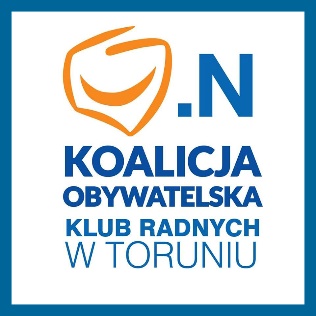 Margareta Skerska-RomanBartosz SzymanskiKrystyna Żejmo-WysockaRadni Miasta Torunia				Szanowny PanMichał Zaleski						Prezydent Miasta ToruniaINTERPELACJA RADNYCH KOALICJI OBYWATELSKIEJPowołując się na § 18 Statutu Rady Miasta Torunia oraz w nawiązaniu do § 36 ust. 2 Regulaminu Rady Miasta Torunia przekazujemy interpelację radnych klubu Koalicji Obywatelskiej skierowaną do Pana Prezydenta w sprawie:realizacji procedur wprowadzenia i usunięcia wewnątrzmacicznej wkładki antykoncepcyjnej w Miejskiej Przychodni Specjalistycznej w Toruniu.Zgodnie z Rozporządzeniem Ministra Zdrowia z dnia 6 listopada 2013 r. w sprawie świadczeń gwarantowanych z zakresu ambulatoryjnej opieki specjalistycznej czynności wprowadzenia i usunięcia wkładki wewnątrzmacicznej są świadczeniami gwarantowanymi (założenie: kod ICD-9: 69.7; usunięcie: kod ICD-9: 97.71). To znaczy, że powinny zostać wykonane za darmo, w każdym gabinecie ginekologicznym realizującym świadczenia finansowane ze środków publicznych (posiadającym umowę z Narodowym Funduszem Zdrowia). Koszt zakupu wkładki ponosi pacjentka. 	Zgodnie z Zarządzeniem nr 12/2023/DSOZ Prezesa Narodowego Funduszu Zdrowia z dnia 20 stycznia 2023 r. zmieniającego zarządzenie w sprawie określenia warunków zawierania i realizacji umów o udzielanie świadczeń opieki zdrowotnej w rodzaju ambulatoryjna opieka specjalistyczna, wartość określonej wyżej procedury wynosi odpowiednio: 115 punktów – wprowadzanie wkładki i 41 punktów– jej usunięcie.	Miejska Przychodnia Specjalistyczna w Toruniu posiada umowę na świadczenia finansowane ze środków publicznych (posiada umowę z Narodowym Funduszem Zdrowia) w zakresie ginekologii i położnictwa, co świadczy o tym, iż powinna wspomniane wyżej procedury wykonywać nieodpłatnie. Niestety dochodzą do nas sygnały, iż tak się nie dzieje. Kobiety już na etapie rejestracji do poradni ginekologicznej informowane są, że ta procedura nie jest wykonywana, bo np. lekarz nie ma warunków (?) lub po prostu jej się nie przeprowadza (?).  Z informacji otrzymanych z NFZ wynika, że działanie takie może być podstawą nałożenia na placówkę kary, a w skrajnych przypadkach skutkować może rozwiązaniem umowy na świadczenie tych usług w ramach umowy z NFZ.Warto podkreślić, iż z danych przekazanych przez Narodowy Fundusz Zdrowia wynika, iż w 2018 zrealizowało jedynie ponad 9,2 tys. procedur wprowadzenia wewnątrzmacicznej wkładki antykoncepcyjnej (a w Polsce jest ok. 9 milionów kobiet w wieku reprodukcyjnym!), co świadczy o trudności bądź niemożliwości wykonania tych procedur w ramach świadczeń gwarantowanych i bezpłatnych. Rzadkość stosowania tej metody w Polsce (kilka procent) wynika zatem głównie z uwarunkowań finansowych i trudności w dostępie do tej formy antykoncepcji.Z uwagi na powyższe zwracamy się do Pana Prezydenta z następującymi zapytaniami:W jaki sposób Dyrektor Miejskiej Poradni Specjalistycznej w Toruniu weryfikuje wypełnianie obowiązku informowania pacjentek o dostępności procedury założenia i usunięcia wewnątrzmacicznej wkładki antykoncepcyjnej?Jakie są statystyki odmów i ich powody w sytuacjach, kiedy kobiety zwracają się z prośbą o założenie i usunięcie wewnątrzmacicznej wkładki antykoncepcyjnej?W jaki sposób i kiedy Dyrektor Miejskiej Przychodni Specjalistycznej zamierza wpłynąć na to, by poradnia ginekologiczna wykonywała procedurę założenia i usunięcia wewnątrzmacicznej wkładki antykoncepcyjnej bezpłatnie?Ile procedur wprowadzenia i/lub usunięcia wewnątrzmacicznej wkładki antykoncepcyjnej wykonano bezpłatnie i/lub płatnie w 2022 w Miejskiej Przychodni Specjalistycznej w Toruniu?W załączeniu przekazujemy również odpowiedź na zapytanie złożone do NFZ dotyczące w/w procedur, datowane na 25.01.2023, z danymi dotyczącymi miasta Torunia za okres styczeń – wrzesień 2022.Z poważaniemMargareta Skerska-RomanBartosz SzymanskiKrystyna Żejmo-Wysocka